Below is a text box for signature, date, and notary public certification.This is the end of the form.  Instructions begin on the next page.INSTRUCTIONSThis application applies to:Industrial and municipal permits authorized under 30 TAC Chapter 305.CAFO permits authorized under 30 TAC Chapter 321Domestic Reclaimed Water Authorizations authorized under 30 TAC Chapter 210A permit must be transferred when a change in ownership or co-permittee occurs.  A transfer application is only required for a change in operator if the operator is, or is required to be, a co-permittee on the current permit.  A transfer application must be submitted at least 30 days before the proposed transfer date.Where to Send the Application FormA Core Data Form and one original and one copy of the application, including attachments, must be provided to the address below:Regular U.S. Mail:Texas Commission on Environmental QualityApplications Review and Processing Team, MC 148PO Box 13087Austin TX  78711-3087For Express Mail or Hand Delivery:Texas Commission on Environmental QualityApplications Review and Processing Team, MC 148Building F Room 210112100 Park 35 CircleAustin TX  78753TCEQ Contact ListPermit Information and Application Forms:	512-239-4671Technical Information	512-239-4671Environmental Law Division:	512-239-0600Stream Survey and Receiving Water Assessment:	512-239-4671Biomonitoring Testing Requirements:	512-239-4592Copies of records on file with the TCEQ may be obtained for a minimal fee from the Records Management Office at 512-239-2900.Application FeeAn application fee of $100.00 must be paid by check or money order made payable to the Texas Commission on Environmental Quality.  Fees must be sent under separate cover making reference to the type of application, name of applicant, and permit number of existing permit.Mail the application fee to:Texas Commission on Environmental QualityRevenues Section, MC 214PO Box 13088Austin TX  78711-3088To verify receipt of payment or any other questions you may have regarding payment of fees to the TCEQ, you may call the Revenues Section, Cashiers Office at (512) 239-0357.Who Is Responsible and Liable for Compliance With The Permit Or Registration During Transfer ActivitiesThe entity/individual to whom a permit is issued is held responsible and liable for complying with the terms and conditions of the permit.  The permit may be transferred upon approval by the Texas Commission on Environmental Quality (TCEQ). An attempted transfer is not effective for any purpose until approved, in writing, by the TCEQ.If no agreement regarding transfer of permit responsibility and liability is provided, responsibility for compliance with the terms and conditions of the permit and liability for any violation is assumed by the transferee, effective on the date of the approved transfer. This section is not intended to relieve a transferor of any liability.If a person attempting to acquire a permit operates the facility before transfer approval is given, such person shall be considered to be operating without a permit.The TCEQ may refuse to approve a transfer where conditions of a judicial decree, compliance agreement, or other enforcement order have not been entirely met.Current Permit InformationProvide the TCEQ permit number for the authorization being transferred.  Provide the EPA I.D. number for the permit being transferred.  Provide the current name on the permit.  The information provided must match the current permit exactly.Provide the customer number (CN) for the current permittee.  TCEQ assigns each customer a number that begins with CN, followed by nine digits. This is not a permit number, registration number, or license number.  The Customer Number, for the current permittee, is available at the following website: http://www15.tceq.texas.gov/crpub/.Provide the regulated entity reference number (RN) for the site.  The RN is a number issued by TCEQ to sites where an activity is regulated by TCEQ. This is not a permit number, registration number, or license number. The RN is available at the following website: http://www15.tceq.texas.gov/crpub/. For Publicly Owned Treatment Works (POTWs):Indicate if this permit requires the POTW to implement an approved pretreatment program.  The transferee must contact the Storm Water & Pretreatment Team staff before this application may be transferred.Indicate if this permit has an associated domestic reclaimed water authorization. The domestic reclaimed water authorization associated with this permit will be cancelled on the same date the transfer took place. If the new owner wants to obtain a domestic reclaimed water authorization, please complete and submit the Application to Use Domestic Reclaimed Water (TCEQ-20427).Facility Owner (Applicant) and Co-Applicant InformationProvide the name(s) and complete and attach a Core Data Form (TCEQ-10400) for these customers.Texas Pollutant Discharge Elimination System (TPDES) permits: it is the duty of the facility operator to submit an application for a permit as co-permittee with the facility owner when the operator is contracted by the owner.  The operator is not required to apply as co-permittee when the operator is an employee of the facility owner. If the owner of the facility is not the same as the owner of the land, please see Lease and Easement Requirements in the next section below.Texas Land Application Permits: it is the duty of the owner of the facility to submit an application for a permit.  If the owner of the facility is not the same as the owner of the land, please see Lease and Easement Requirements in the next section below.  In special circumstances, it is the duty of the owner and the operator of the treatment facility to submit an application for a permit, as co-permittees.CAFOs: the owner of the land must be either the applicant or co-applicant.  If the owner of the facility is a separate entity or individual, then the owner of the facility must be included as the applicant or co-applicant.  For all CAFO TPDES permits, the operator must be listed as a co-applicant.  A signature page must be completed for each applicant. A copy of a recorded deed or tax records showing ownership, or a copy of a contract or lease agreement between the applicant and the owner/operator of any lands to be utilized under the CAFO must be provided. This requirement does not apply to any lands not owned, operated, or controlled by the applicant for the purpose of off-site land application of manure if the manure is given or sold to others for beneficial use, provided the owner/operator of the CAFO is not involved in the application of the manure.Application Contact InformationProvide the name and contact information for the person that TCEQ will contact if additional information is needed about this application.Permit Contact InformationProvide the name and contact information for the person that TCEQ will contact if additional information is needed during the term of the permit or registration.Site InformationProvide the name of the site as known by the public in the area where the site is located.Lease and Easement RequirementsProvide the name and contact information for the owner where the facility is or will be located if the landowner is not the applicant or co-applicant.Provide the name and contact information for the owner of the effluent disposal site if the landowner is not the applicant or co-applicant.If the owner of the land on which the treatment facility is located is different from the owner of the treatment facility and the treatment facility is not a fixture of the land, the applicant must provide a copy of a lease agreement or recorded easement giving the applicant authorization to use the land on which the treatment plant is located for at least the term of the permit.If the owner of the land on which the treatment facility is located is different from the owner of the treatment facility and the treatment facility is a fixture of the land, (Example: pond system, evaporation pond, units halfway in ground, holding ponds, etc.) the owner of the land will need to provide a copy of a deed recorded easement giving the applicant sufficient property rights to use the land for the life of the facility, or apply as a co-permittee with the owner of the treatment facility.If the applicant does not own the land where the effluent disposal site is located, the applicant must provide a copy of a lease agreement which includes a term of at least 5 years, and is current or if the lease term has passed it includes an option to renew the term, and is between the current applicant and the landowner.For CAFOs:  A copy of a recorded deed or tax records showing ownership, or a copy of a contract or lease agreement between the applicant and the owner/operator of any lands to be utilized under the CAFO must be provided. This requirement does not apply to any lands not owned, operated, or controlled by the applicant for the purpose of off-site land application of manure if the manure is given or sold to others for beneficial use, provided the owner/operator of the CAFO is not involved in the application of the manure.Transfer DateProvide the date that the transfer of ownership or operator will occur.  Please note that this transfer application will not be processed until after the transfer date provided in this application.  If the anticipated transfer date changes, the transferee or the transferor must notify the Applications Review and Process Team in writing, prior to the transfer date provided in this application.Reporting and Billing InformationProvide the name and contact information for the individual that will receive the reporting forms and the annual fee invoices.The water quality fee is assessed annually for each permit that is active on September 1 Pursuant to 30 TAC, Section 305.66, failure to pay fees is good cause for permit denial or revocation.  If an applicant has outstanding fees, a proposed permit application will not be considered for approval by the Commission or Executive Director.  For account balance information, contact the Financial Administration Division, Revenue Section, at (512) 239-0344.Delinquent Fees and PenaltiesThe TCEQ will not issue, amend, or renew permits, registrations, certifications, or licenses to an entity or person who is delinquent on a penalty or fee owed to the TCEQ.  The TCEQ will not declare any application administratively complete that is submitted by a person or entity who is delinquent on a fee or penalty until the fee or penalty is paid, or if on an approved installment plan, that payments under the plan are current.  The TCEQ will withhold final action on an application until the fee or penalty is paid and the account is current, if after the application is considered administratively complete, we discover that the owner or entity who submitted the application is delinquent on a fee or penalty.The following TCEQ website will help you determine if you owe any fees or penalties to the TCEQ and how to make a payment: https://www.tceq.texas.gov/agency/fees/delin/index.html.  If fees or penalties are owed, please identify the type of fee or penalty owed, the amount owed, and the TCEQ identifying number.  For penalties, please provide the TCEQ docket number For questions about delinquent fees and penalties, contact the Financial Administration Division, Revenue Section, at 512-239-0354.  Signature RequirementsIn accordance with 30 Texas Administrative Code §305.44 relating to Signatories to Applications, all applications shall be signed as follows:For a corporation, the application shall be signed by a responsible corporate officer. For purposes of this paragraph, a responsible corporate officer means a president, secretary, treasurer, or vice-president of the corporation in charge of a principal business function, or any other person who performs similar policy or decision-making functions for the corporation; or the manager of one or more manufacturing, production, or operating facilities employing more than 250 persons or having gross annual sales or expenditures exceeding $25 million (in second-quarter 1980 dollars), if authority to sign documents has been assigned or delegated to the manager in accordance with corporate procedures. Corporate procedures governing authority to sign permit or post-closure order applications may provide for assignment or delegation to applicable corporate positions rather than to specific individuals.For a partnership or sole proprietorship, the application shall be signed by a general partner or the proprietor, respectively.For a municipality, state, federal, or other public agency, the application shall be signed by either a principal executive officer or a ranking elected official. For purposes of this paragraph, a principal executive officer of a federal agency includes the chief executive officer of the agency, or a senior executive officer having responsibility for the overall operations of a principal geographic unit of the agency (e.g., regional administrator of the EPA).The signature page must bear the seal of a notary public.  The date signed by the applicant must be the same as the date notarized.  The signature page will not be acceptable if the dates are different.If the transferee is unable to obtain the signature of the transferor, the permit may still be transferred by involuntary transfer if:the current permittee no longer owns the permitted facilitiesthe facilities have not been built and the permittee no longer has sufficient property rights in the site of the proposed facilitiesproof of ownership of the site and treatment facility has been provided by the transfereethe executive director has provided notice by certified mail to the permittee, using the last address of record, giving an opportunity for hearing the executive director did not receive a request for hearing from the permittee within 30 days from the date the notice was mailed.This is the end of the instructions.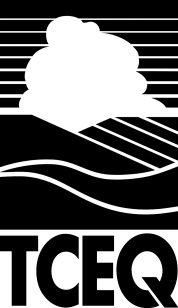 